OXFAM SOUTH SUDAN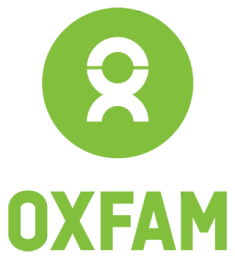 JOB DESCRIPTION Finance InternReporting to 	Finance AssistantInternal Job Grade		Internship Allowances for skilled staff. Contract type			Internship- 03 MonthsLocation			               Juba South SudanStaff reporting to this post                  NoneBudget responsibility:                          Nil Oxfam purposeTo work with others to find lasting solutions to poverty and suffering. Job PurposeTemporary opening to work closely with the Finance Officer to ensure all payment vouchers are filed and stamped PaidRole ContextOxfam has been working in South Sudan since 1983, devoted to empowering people against poverty. In 2015, the organisation consolidated its efforts to meet the needs of the most vulnerable and has reached over 1.2 million people across South Sudan with life-saving sustainable assistanceKey Responsibilities 